CURSOS INTERSEMESTRALES 2020- 4 Periodo de clases: del 8 al 26 de junio 2020.FORMATO DE INSCRIPCIÓN MATERIA EGEL CENEVALPeriodo de inscripción: del 28 de mayo al 4 de junio 2020 (enviar formato de registro de inscripción y KARDEX al correo de FELICITAS IBARRA SÁNCHEZ ibarraf@uabc.edu.mx ENCARGADA DE CONTROL ESCOLAR. El estudiante podrá tomar dos cursos como máximoLa fecha límite para darse de baja del curso es el 4 de junio.Las materias encaminadas al fortalecimiento de competencias para el ejercicio profesional son exclusivas para estudiantes potenciales a egresar de la FACULTAD DE CIENCIAS HUMANAS (EGEL CENEVAL) de la carrera para la cual se oferta la materia.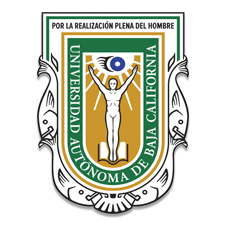 UNIVERSIDAD AUTONOMA DE BAJA CALIFORNIAFACULTAD DE CIENCIAS HUMANAS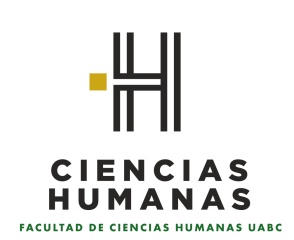 $ 000.00$ 000.00MATRICULA:EMAIL:EMAIL:NOMBRE:                                                                              TELÉFONO:                                                                               TELÉFONO:                                                                               TELÉFONO: CARRERA:CLAVE Y NOMBRE DE MATERIA: Carrera: _______________________________________ Carrera: _______________________________________ Carrera: _______________________________________ Carrera: _______________________________________